ЗАЯВЛЕНИЕ об участии в региональном этапе Всероссийского конкурса профессионального мастерства«Лучший по профессии в индустрии туризма» по номинации_________________________________________Настоящим______________________________________________________________________________________________________________________________________________________________________________________________________(наименование юридического лица) Адрес_______________________________________________________________________________________ИНН ______________________________________________________________Контактные телефоны; факс; адрес эл.почты; официального сайта :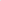 __________________________________________________________________(указать) заявляет об участии____________________________________________________________________________(Ф.И.О. участника конкурса) во Всероссийском конкурсе «Лучший по профессии в индустрии туризма», проводимом в 2020 году, по номинации___________________________________________________________________________________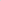 С условиями и порядком проведения конкурса ознакомлены и согласны.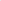 В приложении к заявлению прилагаются документы, предусмотренные рекомендациям по организации и проведению Всероссийского конкурса профессионального мастерства «Лучший по профессии в индустрии туризма»:1.____________________________________________________________________________________2.____________________________________________________________________________________…Полноту и достоверность сведений, указанных в настоящем заявлении, и прилагаемых к ней документов подтверждаем и гарантируем. Контактные телефоны; факс; адрес эл.почты; официального сайта :__________________________________________________________________(указать) Руководитель организации/                 _____________________                              __________________________Индивидуальный                                                  (подпись)                                                                  (Ф.И.О.)предприниматель Участник конкурса                               _____________________                              __________________________                                                                                (подпись)                                                                  (Ф.И.О.)